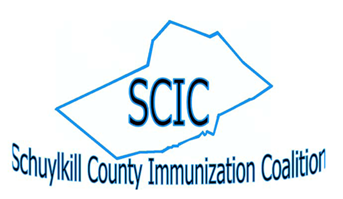 SCIC Zoom Meeting Minutes – 12/10/2021Attendees: 	Marianne Adam (PSU–Schuylkill)			mta133@psu.eduCyndi Drazenovich (PSU-Schuylkill)			cud4@@psu.eduCindy Ebling (PSU-Schuylkill)				cuf460@psu.edu            		Mandy Fitzpatrick (Schuylkill County VISION)	mfitzpatrick@schuylkillvision.com                        Kayla Knock (PA AAP, PAIC)				kknock@paaap.org                           John Matz (SCEMA)					jmatz@co.schuylkill.pa.us		Stephanie Mihailescu (PA Chapter AAP, PAIC)	Smihailescu@paaap.org		Heidi Schmidt (PA AAP, PAIC)				hschmidt@paaap.orgJenny Wagner (Diakon Community Services)		wagnerje@diakon.orgJoanne Walsh (Seqirus)				joanne.walsh@seqirus.comAlan Wirt (Medical Reserve Corps)			alandwirt@gmail.comWelcome/Introductionsnewcomers Heidi Schmidt and Alan Wirt were welcomed and introduced to other attendeesMedical Reserve Corps (South Central Region Task Force) – Alan WirtAlan explained the mission of the task force and that there are currently 600 clinical and non-clinical volunteers; the SC Task Force covers 9 counties, with Schuylkill County being the latest additionEfforts in Schuylkill County involve mobile vaccinations for homebound residents- each team has one vaccinator and one support person- teams pick up vaccines at Morris Pharmacy in Mahanoy City- other local partners include the Office of Senior Services and Dr. Graves in Pine GroveAlan made an appeal to our group that the task force is in need of volunteers in Schuylkill County; Stephanie will post this appeal on the PAIC (PA Immunization Coalition) Weekly UpdateSchuylkill County Emergency Management Agency (SCEMA)The current impact of COVID-19 is that there are overtaxed hospitals in PA (UPMC, St. Luke’s); 80% of COVID patients are unvaccinatedCOVID vaccination statistics for Schuylkill County residents, shown by number and percentages vaccinated by age group, can be found at scema.org- those in 60s, 70s and 80s are 75% vaccinated; those in 40s and 50s are 50% vaccinated; those in 20s  and 30s are lagging behind; vaccinations on the increase in children age 5-9 and 10-15Health networks and pharmacies continue to offer vaccines; the challenge is still hesitancyPAIC Funding Opportunity – KaylaFunding Opportunity:  Promoting COVID-19 Vaccine Education and Outreach for Pennsylvania’s Under-Vaccinated Communities- Schuylkill County Immunization Coalition (SCIC) applied for funding; awardee letters are being sent   out todayPAIC to be fiscal manager (for Schuylkill, Chester and Berks County coalitions) and to oversee staff person at their office in Media who will be covering these counties; local grant staff also written into SCIC application PA AAP will be fronting $10,000 to each of the (3) coalitions to start progress and will invoice it backThe hunt continues for an employee who will work PT for each coalition and will be managed by PA AAP; interviews have been scheduled; first 6 months of position will focus on extra campaign effortsPAIC Updates – KaylaStatewide media campaign for Vaccine Promotion will take place starting in JanuaryA media refresh is being done on-line for PAIC website highlightsThere is a push out of materials for the holidays (i.e. tips & tricks)REACH Project – Mandy/CindyMandy and Cindy were on a REACH Project CallMaterials are out the door; focus is on Shenandoah and Mahanoy City areas; need a way and place to distribute materials (our coalition can be a co-brand rather than Schuylkill County VISION)Mandy will connect REACH Project staff with PAIC/PA AAP staffReach Project is run by Penn State University, where the EXCITE program is run by the Penn State Cooperative Extension (Alyssa DeFazio is no longer involved with the EXCITE program)Member Recruitment Mandy mentioned that we need health care systems represented on our coalition Cindy E. reached out to Gail Newton (works for PA Dept. of Health) and Dr. Bilinski; they said they are very busy but did not say noOther Topics of InterestJenny compiled a list of businesses that are providing COVID tests in Schuylkill County; she will send this with the meeting minutes; Mandy said you could also use the PA Department of Health website to find locations for testsPartner SharingJoanne from Seqirus shared the following:- you can now pre-book flu doses for the 22-23 season; available to private practices; can order doses   in any amounts- the Flu 360 website has downloadable, free, non-branded posters available that focus on the familyMandy from VISION shared that 8-12 person focus groups (age 18+) called Community Conversations are taking place at 5 sites (Pottsville Library, Schuylkill Haven Recreation Center, Downtown Shenandoah, Frackville Library and Pine Grove Lions); PAIC will include this information in their weekly update- Schuylkill County VISION’s function is to mobilize community resourcesNext MeetingFebruary 11, 2022 at 8:30 am 2022 Meeting Schedule:     	2/11/22		8/12/224/8/22			10/14/226/10/22		12/9/22